附件2:面试人员健康管理信息承诺书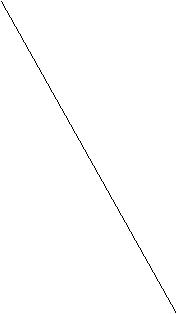 本人承诺：以上信息属实，如有虚报、瞒报，愿承担责任及后果。签字：           身份证号：	                                     联系电话：健康排查（流行病学史筛查）健康排查（流行病学史筛查）    情  形    情  形居住社区21 天内发生疫情①是②否属于下面哪种情形是否解除医学隔离观察①是②否③不属于28 天内境外旅居地（国家地区）居住社区21 天内发生疫情①是②否属于下面哪种情形是否解除医学隔离观察①是②否③不属于核酸检测①阳性②阴性③不需要28 天内境外旅居地（国家地区）居住社区21 天内发生疫情①是②否①确诊病例②无症状感染者③密切接触者④密切接触者的密切接触者⑤一般接触者⑥以上都不是是否解除医学隔离观察①是②否③不属于核酸检测①阳性②阴性③不需要28 天内境外旅居地（国家地区）居住社区21 天内发生疫情①是②否①确诊病例②无症状感染者③密切接触者④密切接触者的密切接触者⑤一般接触者⑥以上都不是是否解除医学隔离观察①是②否③不属于核酸检测①阳性②阴性③不需要14天内旅居地（省、市、县（市、区））14天内旅居地（省、市、县（市、区））14天内旅居地（省、市、县（市、区））28 天内境外旅居地（国家地区）居住社区21 天内发生疫情①是②否①确诊病例②无症状感染者③密切接触者④密切接触者的密切接触者⑤一般接触者⑥以上都不是是否解除医学隔离观察①是②否③不属于核酸检测①阳性②阴性③不需要14天内旅居地（省、市、县（市、区））14天内旅居地（省、市、县（市、区））14天内旅居地（省、市、县（市、区））28 天内境外旅居地（国家地区）居住社区21 天内发生疫情①是②否①确诊病例②无症状感染者③密切接触者④密切接触者的密切接触者⑤一般接触者⑥以上都不是是否解除医学隔离观察①是②否③不属于核酸检测①阳性②阴性③不需要14天内旅居地（省、市、县（市、区））14天内旅居地（省、市、县（市、区））14天内旅居地（省、市、县（市、区））28 天内境外旅居地（国家地区）居住社区21 天内发生疫情①是②否①确诊病例②无症状感染者③密切接触者④密切接触者的密切接触者⑤一般接触者⑥以上都不是是否解除医学隔离观察①是②否③不属于核酸检测①阳性②阴性③不需要姓  名14天内旅居地（省、市、县（市、区））14天内旅居地（省、市、县（市、区））14天内旅居地（省、市、县（市、区））28 天内境外旅居地（国家地区）居住社区21 天内发生疫情①是②否①确诊病例②无症状感染者③密切接触者④密切接触者的密切接触者⑤一般接触者⑥以上都不是是否解除医学隔离观察①是②否③不属于核酸检测①阳性②阴性③不需要姓  名28 天内境外旅居地（国家地区）居住社区21 天内发生疫情①是②否①确诊病例②无症状感染者③密切接触者④密切接触者的密切接触者⑤一般接触者⑥以上都不是是否解除医学隔离观察①是②否③不属于核酸检测①阳性②阴性③不需要28 天内境外旅居地（国家地区）居住社区21 天内发生疫情①是②否①确诊病例②无症状感染者③密切接触者④密切接触者的密切接触者⑤一般接触者⑥以上都不是是否解除医学隔离观察①是②否③不属于健康监测（自考前 14 天起）健康监测（自考前 14 天起）健康监测（自考前 14 天起）健康码是否有以下症状如出现以上所列症状，如出现以上所列症状，健康码①发热②乏力③咳嗽或如出现以上所列症状，如出现以上所列症状，监测①红码①发热②乏力③咳嗽或是否排除疑似传染病是否排除疑似传染病天数监测①红码早体温晚体温打喷嚏④咽痛⑤腹泻⑥是否排除疑似传染病是否排除疑似传染病天数日期②黄码早体温晚体温打喷嚏④咽痛⑤腹泻⑥①是①是日期②黄码呕吐⑦黄疸⑧皮疹⑨结①是①是③绿码呕吐⑦黄疸⑧皮疹⑨结②否②否③绿码膜充血⑩都没有②否②否膜充血⑩都没有1234567891011121314考试当天考试当天